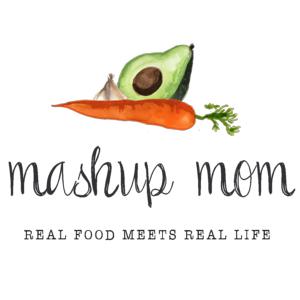 Your ALDI Shopping ListDairy & refrigeratedFriendly Farms sour cream, $1.49 (Tues, Weds)
Happy Farms Preferred deli sliced Havarti, $1.99 (Thurs)
8 oz Happy Farms block cheddar, $1.99 (Tues, Weds)GrocerySpecially Selected naan, $3.79 (Thurs)
Burman’s regional BBQ sauce, $1.99 (Sun)
Priano jarred pesto, $2.19 (Mon, Thurs)
Clancy’s restaurant style tortilla chips, $1.49 (Weds, Thurs)
Pueblo Lindo white corn tortillas, $1.39 (Tues)
1 can Happy Harvest tomato paste, $.39 (Weds)
1 can Happy Harvest diced tomatoes, $.69 (Weds)
1 can Dakota’s Pride Cannellini beans, $.69 (Mon)
1 can Dakota’s Pride kidney beans, $.69 (Weds)
1 can Dakota’s Pride black beans, $.69 (Weds)Meat5.5 lbs chicken drumsticks, $4.35 (Sun, Mon)
1 lb skirt steak, $6.99 (Tues)
1 lb 80/20 ground beef, $2.99 (Weds)
19 oz mild Italian sausage, $2.49 (Fri)ProduceCantaloupe, $1.29 (Thurs)
Green leaf lettuce, $1.29 (Fri)
8 oz spinach, $1.19 (Mon)
2 lbs red grapes, $1.56 (Sun, Fri)
Strawberries, $1.79 (Mon)
Raspberries, $1.49 (Weds)
3 heads garlic, $1.49 (Mon, Weds, Fri)
2 lbs red onions, $1.99 (Tues, Weds, Fri)
24 oz baby potatoes, $2.99 (Fri)
16 oz green beans, $1.89 (Sun, Mon)
4 pack sweet corn, $1.39 (Tues)
3 pack green bell peppers, $1.29 (Weds, Fri)
Pint grape tomatoes, $1.49 (Mon)
4 Roma tomatoes, $.60 (Thurs)
3 avocados, $1.38 (Tues, Weds)Total: $59.41Note: The days(s) on the shopping list show which meal(s) an item will be used in – If you’re skipping a night; easily delete the items you don’t need to purchase.ALDI Meal Plan week of 8/5/18 – Find the recipes at MashupMom.comALDI Meal Plan week of 8/5/18 – Find the recipes at MashupMom.comSundaySlow cooker BBQ chicken drumsticks, grapes, green beansMondaySheet pan pesto chicken drumsticks w/ green beans, spinach salad w/ strawberriesTuesdaySteak tacos, smoky pan roasted corn on the cobWednesdayGreen pepper chili, tortilla chips, raspberriesThursdayGrilled cheese & tomato naan, cantaloupe, tortilla chipsFridayItalian sausage, pepper, & potato packets, salad, grapesSaturdayLeftovers – pizza night – eat out – or date night